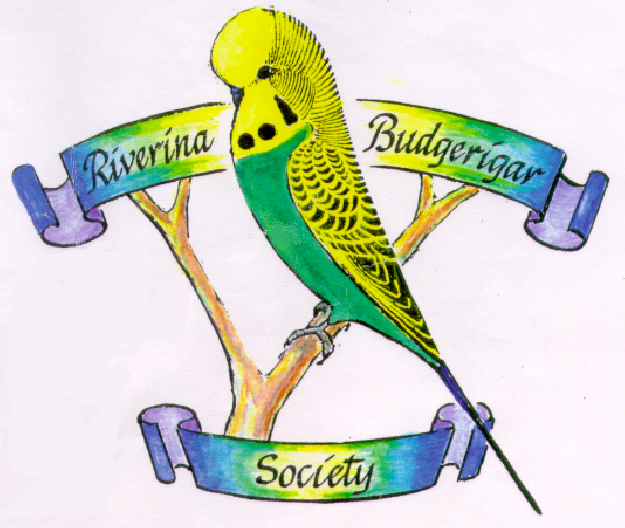 President – Malcolm Randall(03) 5883 9258 – 0427 387 441murrabahangus@live.com.auSecretary – Rob RandallRMB 1540 Fullers Rd Tocumwal NSW 27140438 095 995randall6@hotmail.comTreasurer – Ken BrownDiploma Show/Auction Venue – Barooga Community CentreClub Meetings – 3rd Thursday of the month at 7:30pm